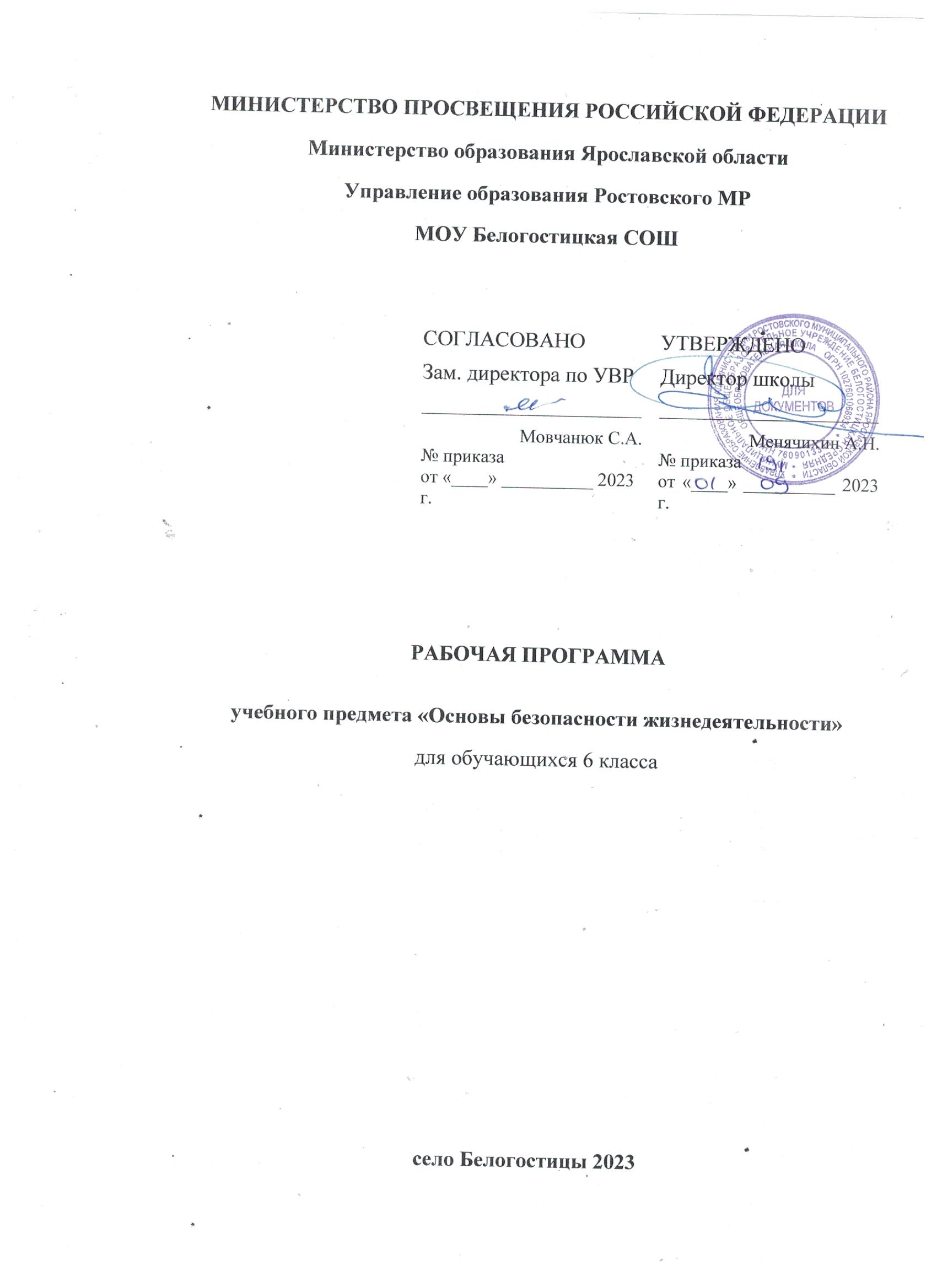 Пояснительная записка.Настоящая программа по ОБЖ для 6акласса создана на основе документов:273-ФЗ «Закон об образовании в Российской Федерации» от 29.12.2012гПриказа Минобразования и науки РФ  от 31.12.2015 № 1576   «О внесении изменений в федеральный государственный стандарт основного  общего образования, утвержденный приказом министерства образования и науки РФ от 6 октября 2009 года №373»; областной закон от 14.11.2013 № 26-ЗС «Об образовании в Ростовской области».постановление Главного государственного санитарного врача РФ от 29.12.2010 № 189 «Об утверждении СанПиН 2.4.2.2821-10 «Санитарно-эпидемиологические требования к условиям и организации обучения в общеобразовательных учреждениях» (в ред. изменений № 1, утв. Постановлением Главного государственного санитарного врача РФ от 29.06.2011 № 85, изменений № 2, утв. Постановлением Главного государственного санитарного врача РФ от 25.12.2013 № 72).приказ Минобрнауки России от 31.03.2014 № 253 «Об утверждении федерального перечня учебников, рекомендуемых к использованию при реализации имеющих государственную аккредитацию образовательных программ начального общего, основного общего, среднего общего образования»;Письмо Минобразования Ростовской области от 31.05.2019 № 24/4-1-7171  «Об утверждении регионального примерного учебного плана для образовательных организаций, реализующих программы общего образования, расположенных на территории Ростовской области, на 2019 – 2020 учебный год.Общеобразовательная программа СОО общеобразовательного учреждения –5-7 классыФедеральный компонент государственного стандарта основного  общего образования (приказ МОиН РФ от 05.03.2010г.), Методические материалы и документы по курсу ОБЖ: Кн. для учителя. / Сост. А.Т. Смирнов, Б.И. Мишин, под общей ред. А.Т. Смирнова М: Прсвещение.2004г.Латчук В.Н., Марков В.В., Фролов М.П. ОБЖ 5-9 кл. Дидактические материалы М.: Дрофа, 2001Сборник нормативных документов. ОБЖ. /сост. Э.Д.Днепров, А.Г.Аркадьев. М.: Дрофа, 2007.Михайлов А.А. Игровые занятия в курсе ОБЖ 5-9 кл.  М.: Дрофа, 2006ОБЖ. Ежемесячный информационный и научно-методический журнал.Примерные программы по учебным предметам федерального базисного учебного плана (размещены на официальном сайте Минобранауки России http://www.mon.gov.ru/.).Согласно Федеральному базисному учебному плану для образовательных учреждений Российской Федерации для обязательного изучения ОБЖ на этапе среднего общего образования отводится не менее 35 часов из расчета 1 часа в неделю ОБЖ.Количество учебных часов:В год -35 часа (1 часа в неделю, всего 35 часа)В том числе:Контрольных работ –1 (включая итоговую контрольную работу)Формы промежуточной и итоговой аттестации:Промежуточная аттестация проводится в форме тестов, самостоятельных работа. Итоговая аттестация предусмотрена в виде административной контрольной работы. Уровень обучения – базовый.Срок реализации рабочей учебной программы – один учебный год.Программа рассчитана на 35 часов, но будет пройдена за 35часа.ОСНОВНОЕ   СОДЕРЖАНИЕ(1 ч в неделю, всего – 35 ч)VI. СОДЕРЖАНИЕ УЧЕБНОГО ПРЕДМЕТА «ОСНОВЫ БЕЗОПАСНОСТИ ЖИЗНЕДЕЯТЕЛЬНОСТИ»Раздел I.БЕЗОПАСНОСТЬ ЧЕЛОВЕКА В ПРИРОДНЫХ УСЛОВИЯХ Глава 1. Подготовка к активному отдыху на природе1.1. Природа и человек. Общение с живой природой – естественная потребность человека для развития своих духовных и физических качеств. Активный отдых на природе и необходимость подготовки к нему.1.2. Ориентирование на местности. Способы определения сторон горизонта. 1.3. Определение своего местонахождения и направления движения на местности.1.4. Подготовка к выходу на природу. Порядок движения по маршруту.1.5. Определение места для бивака и организация бивачных работ. Разведение костра, заготовка топлива, приготовление пищи на костре.1.6. Определение необходимого снаряжения для похода.Глава 2. Активный отдых на природе и безопасность2.1. Общие правила безопасности при активном отдыхе на природе.2.2. Обеспечение безопасности в пеших и горных походах. Порядок движения походной группы. Выбор линии движения в пешем путешествии. Режим и распорядок дня похода.                                           Преодоление лесных зарослей и завалов, движение по склонам, преодоление водных препятствий.2.3. Подготовка и проведение лыжных походов, одежда и обувь туриста-лыжника, подбор и подготовка лыж. Организация движения, организация ночлегов. Меры безопасности в лыжном походе.2.4. Водные походы. Подготовка к водному путешествию. Возможные аварийные ситуации в водном походе. Обеспечение безопасности на воде.2.5. Велосипедные походы. Особенности организации велосипедных походов. Обеспечение безопасности туристов в велосипедном походе.Глава 3. Дальний и международный туризм, меры безопасности3.1. Факторы, оказывающие влияние на безопасность человека в дальнем и международном туризме.  3.2. Акклиматизация человека в различных климатических условиях. Акклиматизация к холодному климату. Акклиматизация в условиях жаркого климата.3.3. Акклиматизация в горной местности.3.4. Обеспечение личной безопасности при следовании к местам отдыха наземными видами транспорта (автомобилем, железнодорожным транспортом).3.5. Обеспечение личной безопасности при следовании к местам отдыха водным или воздушным видами транспорта.Глава 4. Обеспечение безопасности при автономном пребывании человека в природной среде4.1.  Автономное пребывание человека в природе. 4.2. Добровольная  автономия человека в природной среде.4.3. Вынужденная автономия человека в природной среде.4.4. Обеспечение жизнедеятельности человека в природной среде при автономном существовании. Сооружение временного укрытия из подручных средств. Добывание огня, обеспечение водой и пищей. Подача сигналов бедствия.Глава 5. Опасные ситуации в природных условиях5.1. Опасные погодные условия и способы защиты от них.5.2.Обеспечение безопасности при встрече с дикими животными в природных условиях. 5.3. Укусы насекомых и защита от них. 5.4.Клещевой энцефалит и его профилактика.Раздел II.ОСНОВЫ МЕДИЦИНСКИХ ЗНАНИЙ И ЗДОРОВОГО ОБРАЗА ЖИЗНИГлава 6. Основы медицинских знаний и оказания первой медицинской помощи6.1. Вопросы личной гигиены и оказания первой медицинской помощи в природных условиях. Походная аптечка. Лекарственные растения.6.2. Оказание первой медицинской помощи при ссадинах и потертостях. Первая медицинская помощь при ушибах, вывихах, растяжениях связок.6.3. Оказание первой медицинской помощи при тепловом и солнечном ударах и отморожении. Первая медицинская помощь при ожогах.6.4. Оказание первой медицинской помощи при укусе ядовитой змеи. Первая медицинская помощь при укусах насекомых.Глава 7. Здоровье человека и факторы на него влияющие7.1. Здоровый образ жизни и профилактика утомления. 7.2. Компьютер и его влияние на здоровье. 7.3. Влияние неблагоприятной окружающей среды на здоровье человека. 7.4. Влияние социальной среды на развитие и здоровье человека.7.5. Влияние наркотиков и психоактивных веществ на здоровье человека.7.6. Профилактика употребления наркотиков и психоактивных веществ. Стадии развития наркомании. Правила четырех «Нет!» наркотикам.Дополнительно. Безопасность дорожного движенияОбязанности пешеходов. Сигналы светофора. Движение велосипедистов. Требования, предъявляемые к велосипедистам. Правила перевозки пассажиров. Правила поведения на посадочных площадках. Особенности поведения участников дорожного движения в зимний период. Номерные и опознавательные знаки. Дисциплина на дороге – путь к дорожной безопасности. Практическое занятие с велосипедистами на площадке.Календарный план в 6 классеКалендарно-тематическое планирование уроков ОБЖ в 6 классеЛичностные и предметные результаты освоения содержания курса ОБЖИзучение ОБЖ по данной программе способствует формированию у учащихся личностных и предметных результатов обучения, соответствующих требованиям государственного образовательного стандарта среднего общего образования.Личностные результаты:1)  Воспитаниеответственного отношения к окружающей природной среде; к личному здоровью как индивидуальной, так и общественной ценности; к безопасности личности, общества и государства воспитание российской гражданской идентичности: патриотизма, уважения к Отечеству, осознания вклада отечественных учёных в развитие мировой науки;2) Развитиеличных духовных и физических качеств, обеспечивающих адекватное поведение в различных опасных и чрезвычайных ситуациях природного, техногенного и социального характера; потребность соблюдать нормы здорового образа жизни; подготовку к выполнению требований, предъявляемых к гражданину Российской Федерации в области безопасности жизнедеятельности;формирование мировоззрения,  соответствующего современному уровню развития науки и общественнойпрактики;3)  Освоение знанийоб опасных и чрезвычайных ситуациях, о влиянии их последствий на безопасность личности, общества и государства; о государственной системе обеспечения защиты населения от чрезвычайных ситуаций; об организации подготовки населения к действиям в условиях опасных и чрезвычайных ситуаций; о здоровом образе жизни; об оказании первой медицинской помощи при неотложных состояниях; о правах и обязанностях граждан в области безопасности жизнедеятельности; ответственное отношение к обучению, готовность и способность к саморазвитию и самообразованию на протяжении всей жизни; сознательное отношение к непрерывному образованию как условию успешной профессиональной и общественной деятельности;4)  осознанный выбор будущей профессиональной деятельности на базе ориентировки в мире профессий и профессиональных предпочтений; отношение к профессиональной деятельности как к возможности участия в решении личных, общественных, государственных и общенациональных проблем; формирование уважительного отношения к труду, развитие опыта участия в социально значимом труде;5)предвидеть возникновение опасных и чрезвычайных ситуаций по характерным признакам их появления, а также из анализа специальной информации, получаемой из различных источников, принимать обоснованные решения и план своих действий в конкретной опасной ситуации, с учетом реальной обстановки и своих возможностей; умение контролировать, оценивать и анализировать процесс и результат учебной деятельности; 6) умение управлять своей познавательной деятельностью;овладениеумениями:предвидеть возникновение опасных и чрезвычайных ситуаций по характерным признакам их появления, а также из анализа специальной информации, получаемой из различных источников, принимать обоснованные решения и план своих действий в конкретной опасной ситуации, с учетом реальной обстановки и своих возможностей.7)  умение взаимодействовать с одноклассниками, детьми младшего возраста и взрослыми в образовательной, общественно полезной, учебно-исследовательской, проектной и других видах деятельности;8) критичность мышления, инициатива, находчивость, активность при решении математических задач.9) Учащиеся должны знать о чрезвычайных ситуациях, которые могут произойти с человеком в жилище, вне дома.10) Учащиеся должны уметь предвидеть опасность, стараться избегать ее.11) Учащиеся должны овладеть навыками правильного безопасного поведения при ЧС.Метапредметные результаты:1)  умение самостоятельно определять цели своей деятельности, ставить и формулировать для себя новые задачив учёбе;2)  умение соотносить свои действия с планируемыми результатами, осуществлять контроль своей деятельности в процессе достижения результата, определять способы действий в рамках предложенных условий и требований, корректировать свои действия в соответствии с изменяющейся ситуацией;3)  умение самостоятельно принимать решения, проводить анализ своей деятельности, применять различные методы познания;4)  владение навыками познавательной, учебно-исследовательской и проектной деятельности;5)  формирование понятийного аппарата, умения создавать обобщения, устанавливать аналогии, классифицировать, самостоятельно выбирать основания и критериидля классификации;6) умение устанавливать причинно-следственные связи, строить логическое рассуждение, умозаключение (индуктивное, дедуктивное и по аналогии) и делать выводы;7)  формирование компетентности в области использования информационно-коммуникационных технологий;8)  умение видеть математическую задачу в контексте проблемной ситуации в других дисциплинах, в окружающей жизни;9)  умение самостоятельно осуществлять поиск в различных источниках, отбор, анализ, систематизацию и классификацию информации, необходимой для решения математических проблем, представлять её в понятно форме; принимать решение в условиях неполной или избыточной, точной или вероятностной информации-критически оценивать и интерпретировать информацию, получаемую из различных источников;10)  умение использовать математические средства наглядности (графики, таблицы, схемы и др.) для иллюстрации, интерпретации, аргументации;11)  умение выдвигать гипотезы при решении задачи, понимать необходимость их проверки:12)  понимание сущности алгоритмических предписаний и умение действовать в соответствии с предложенным алгоритмом.13) Познакомить учащихся с опасностями, которые могут произойти с человеком в жилище, транспорте, на дороге.14) Учить безопасному поведению в доме, общественных местах, правильным действиям при возникновении ЧС.15) Воспитывать ответственность за свои поступки, личное имущество, заботу о своем здоровье, способность прийти на помощь.СОГЛАСОВАНО							СОГЛАСОВАНОПротокол заседания 							Заместитель методического объединения						директора по УВРМБОУ СШ № 5 г. Волгодонска			_______/  Карелова Т.Л.От «28» 08. 2020 года № 1              Руководитель МО__________ / Малькова А.М.№ раздела и темы№ раздела и темыНаименование темы.Кол-во часовконтрольныеI.Безопасность человека в природных условиях25I.1Подготовка к активному отдыху на природе.6I.2Активный отдых на природе и безопасность5I.3Дальний (внутренний) и выездной туризм. Меры безопасности6I.4Обеспечение безопасности при автономном пребывании человека в природной среде.4I.5Опасные ситуации в природных условиях.4IIОсновы медицинских знаний и здорового образа жизни9II6Основы медицинских знаний и оказания первой медицинской помощи.4II7Здоровье человека и факторы, на него влияющие.51 итоговаяIIВсего часов:Всего часов:3434№ урокаДата урокаТема урокаКол-во часовД/3Раздел 1. Безопасность человека в природных условиях Раздел 1. Безопасность человека в природных условиях Раздел 1. Безопасность человека в природных условиях 23чГлава 1. Подготовка к активному  отдыху на природе Глава 1. Подготовка к активному  отдыху на природе Глава 1. Подготовка к активному  отдыху на природе 6ч13.091.1.Природа и человек11.1210.091.2.Ориентирование на местности. 11.2317.091.3.Определение своего местонахождения и направления движения на местности.11.3424.091.4.Подготовка к выходу на природу.11.451.101.5.Определение места для бивака и организация бивачных работ.11.568.101.6.Определение необходимого снаряжения для похода.11.6Глава 2. Активный отдых на природе и безопасностьГлава 2. Активный отдых на природе и безопасностьГлава 2. Активный отдых на природе и безопасность5ч715.102.1.Общие правила безопасности при активном отдыхе на природе.12.1822.102.2.Подготовка и проведение пеших походов на равнинах и горной местности.12.295.112.3.Подготовка и проведение лыжных походов.12.31012.112.4.Водные походы и обеспечение безопасности на воде.12.41119.112.5.Велосипедные походы и безопасность туристов12.5Глава 3. Дальний (внутренний) и выездной туризм, меры безопасностиГлава 3. Дальний (внутренний) и выездной туризм, меры безопасностиГлава 3. Дальний (внутренний) и выездной туризм, меры безопасности5ч1226.113.1Факторы, оказывающие влияние на безопасность человека в дальнем и выездном туризме13.1133.123.2.Акклиматизации человека в различных климатических условиях.13.21410.123.3.Акклиматизация человека в горной местности.13.31517.123.4.Обеспечение личной безопасности при следовании к местам отдыха наземными видами транспорта.13.41624.123.5.Обеспечение личной безопасности при следовании к местам отдыха водным транспортом.13.51714.013.6.Обеспечение личной безопасности при следовании к местам отдыха воздушным транспортом.13.6Глава 4. Обеспечение безопасности при автономном пребывании человека в природной средеГлава 4. Обеспечение безопасности при автономном пребывании человека в природной средеГлава 4. Обеспечение безопасности при автономном пребывании человека в природной среде4ч1821.014.1.Автономное существование человека в природной среде.14.11928.014.2.Добровольная автономия человека в природной среде.14.2204.024.3.Вынужденная автономия человека в природной среде14.32111.024.4.Обеспечение жизнедеятельности человека в природной среде при автономном существовании.14.4Глава 5. Опасные ситуации в природных условияхГлава 5. Опасные ситуации в природных условияхГлава 5. Опасные ситуации в природных условиях3ч2218.025.1.Опасные погодные явления15.12325.025.3.Укусы насекомых и защита от них15.3244.035.4.Клещевой энцефалит и его профилактика.15.4Раздел 2.  Основы медицинских знаний и оказание первой медицинской помощиРаздел 2.  Основы медицинских знаний и оказание первой медицинской помощиРаздел 2.  Основы медицинских знаний и оказание первой медицинской помощи10чГлава 6. ОМЗ и оказание ПМП Глава 6. ОМЗ и оказание ПМП Глава 6. ОМЗ и оказание ПМП 4ч2511.036.1.Личная гигиена и оказание ПМП в природных условиях.16.12618.036.2.Оказание первой медицинской помощи при травмах16.2271.046.3Оказание ПМП при тепловом и солнечном ударе, отморожении и ожоге16.3288.046.4.Оказание ПМП при укусах змей и насекомых16.4Глава 7. Здоровье человека и факторы, на него влияющиеГлава 7. Здоровье человека и факторы, на него влияющиеГлава 7. Здоровье человека и факторы, на него влияющие6ч2915.047.1.ЗОЖ и профилактика утомления17.13022.047.2.Компьютер и его влияние на здоровье17.23129.047.3.Влияние неблагоприятной окружающей среды на здоровье человека.17.3326.057.4.Влияние социальной среды на развитие и здоровье человека17.43313.057.5.Влияние наркотиков и психоактивных веществ на здоровье человека17.53420.057.6.Профилактика употребления наркотиков и психоактивных веществ.17.63527.057.6.Профилактика употребления наркотиков и психоактивных веществ (повторение)17.6ВСЕГОВСЕГО35